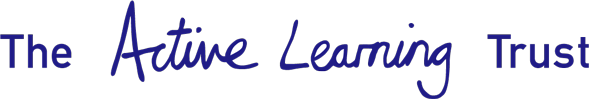 MEMBERS & DIRECTORS: REGISTER OF INTERESTS 2020/21NamePositionAppointment DateCommitteesDeclaration of InterestsRequested July 2020 that forms returned by end of September 2020Lesley ADAMSMember of ALT01.12.19None declaredDavid BATESONDirector05.12.12Quality of EducationSafeguardingNone declaredJeremy BESWICKDirector23.09.13FinanceAuditDirector of Calder Capital Ltd                          Trustee: Careers LewishamDirector/part-owner: GBD (UK) LtdClive BUSHDirector09.01.12PersonnelQuality of EducationNone declaredJackie CUTCHEYDirector14.10.14Quality of EducationSafeguardingNone declaredRobert DOOLChair of BoardDirector 15.07.16ALLSouth Suffolk Learning Trust – TrusteeSwiss Partnership - consultantGreg HELY HUTCHINSONDirector06.10.15 FinanceAuditNone declaredMark KERRDirector30.04.13 FinanceAuditResigned: December 2020Mark KERRMember of ALTDecember 2020Employee: Barclays Bank plcRelative:  spouse to NWA employeeMarion LLOYDDirectorMember of ALT05.12.12PersonnelQuality of EducationNone declaredStephen CHAMBERLAINDirector11.11.19ALLCEO of ALTTrustee of Southend East Community Academy TrustTrustee of Bridge Academy TrustMember of Astrea Academy TrustSimon STAITEMember of ALT06.10.15Resigned: December 2019Adam BODDISONDirector12.10.17Quality of EducationSafeguardingCEO of NASENDirector of Leading Learning SEN Community Interest CompanyHelen CAPRONMember of ALT15.07.16None declaredRosie WEAVERDirector22.10.20SafeguardingQuality Of EducationMeridian Parish CouncilCatherina QUINNDirector11.02.21Safeguarding Quality of EducationNone declaredAnmoal THETHIDirector11.02.21PersonnelQuality of EducationNon declared